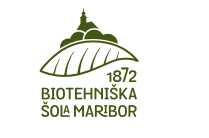 VABILO V  POSTOPEK PREVERJANJA IN POTRJEVANJA NPK ČEBELAR/ČEBELARKA5.12.2022 bo na Biotehniški šoli Maribor organizirano preverjanje in potrjevanje  nacionalne poklicne kvalifikacije (NPK)  čebelar/čebelarka.V postopek se lahko prijavijo kandidati, ki po Katalogu standardov strokovnih znanj in spretnosti za poklicno kvalifikacijo izpolnjujejo naslednje pogoje:Potrdilo čebelarskega društva ali mojstra čebelarja, da je pod mentorstvom čebelaril 3 leta z najmanj petimi čebeljimi družinami.Pomembno:PRIJAVE, z obrazcem VLOGA ZA PRIDOBITEV NACIONALNE POKLICNE KVALIFIKACIJE ČEBELAR/ČEBELARKA (priloga), zbiramo najkasneje do 25.11.2022.Informativen sestanek za kandidate, ki se bodo v postopek prijavili, bo 14.11.2022 ob 14.00 uri v sejni sobi Biotehniške šole Maribor, Vrbanska cesta 30, 2000 MariborPrijave in vsa vprašanja vezana na informativni sestanek, prijavo in osebno zbirno mapo lahko pošljete po pošti na naslov Biotehniška šola Maribor, Vrbanska cesta 30, 2000 Maribor ali po e-pošti na naslov: kristina.dolinar-paulic@guest.arnes.si, lahko me tudi pokličete na 041469604. Vljudno vabljeni.VABILO V  POSTOPEK PREVERJANJA IN POTRJEVANJA NPK APITERAPEVT/APITERAPEVTKA 5.12.2022 bo na Biotehniški šoli Maribor organizirano ponovno preverjanje in potrjevanje  nacionalne poklicne kvalifikacije (NPK)  apiterapevt/apiterapevtka. V postopek se lahko prijavijo kandidati, ki po Katalogu standardov strokovnih znanj in spretnosti za poklicno kvalifikacijo izpolnjujejo naslednje pogoje:Imajo izobrazbo najmanj na ravni SOK 4 katerekoli smeri.Informativen sestanek za kandidate, ki se bodo v postopek prijavili, bo 14.11.2022 ob 14.00 uri v sejni sobi Biotehniške šole Maribor, Vrbanska cesta 30, 2000 MariborPomembno:PRIJAVE, z obrazcem VLOGA ZA PRIDOBITEV NACIONALNE POKLICNE KVALIFIKACIJE APITERAPEVT/APITERAPEVTKA (priloga), zbiramo najkasneje do 25.11.2022.Prijave in vsa vprašanja vezana na prijavo in osebno zbirno mapo lahko pošljete po pošti na naslov Biotehniška šola Maribor, Vrbanska cesta 30, 2000 Maribor ali po e-pošti na naslov: kristina.dolinar-paulic@guest.arnes.si, lahko me tudi pokličete na 041469604. Vljudno vabljeni.